Zakázka: Chata v lokalitě Trhový Štěpánov (Střední Čechy) – nátěr dřevěných a plechových částí štítu střechy (blíže viz níže tabulka a na druhém listu fotodokumentace)122m2 nátěr dřevěného obložení štítu a podhledu chaty (výška nejvyššího bodu štítu 8m2) – barva tenkovrstvá lazura barva Palisandr8m2 nátěr sádrokartonového podhledu balkonu – bílá barva37m2 nátěr plechových částí a plechové střechy nad zádveřím - hnědá syntetická barva Prosím vyplňte níže uvedené:Možný nejbližší termín a délka realizace: ………………Platební podmínky: ………………Jméno uchazeče: ……………Tel. kontakt……….Email kontakt …………..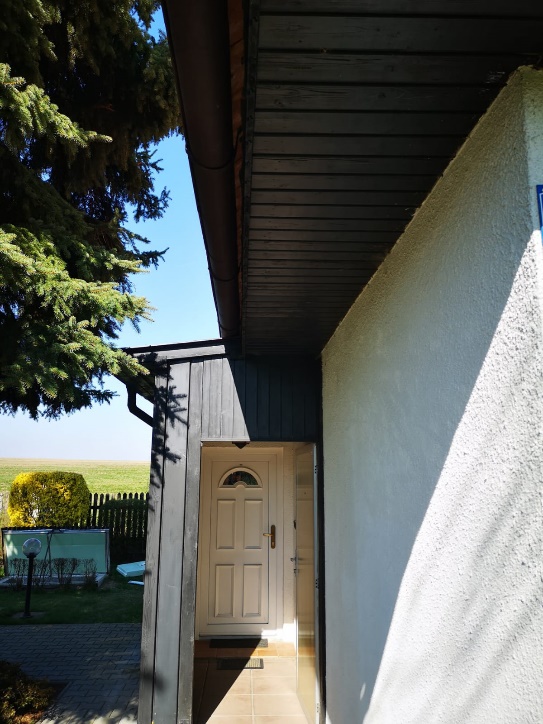 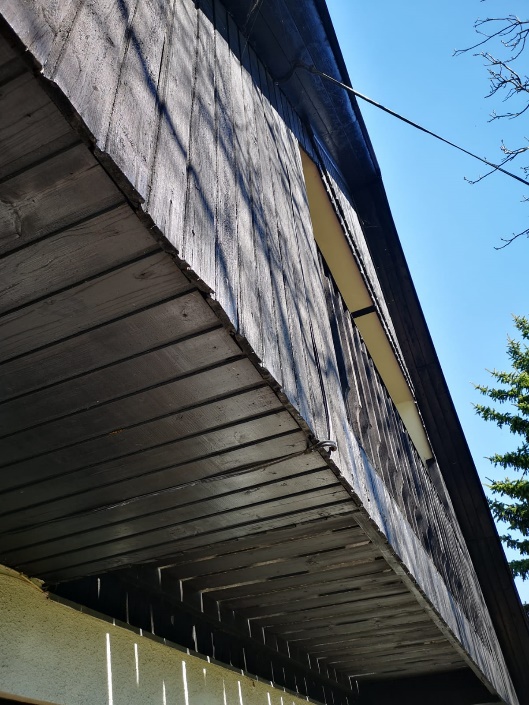 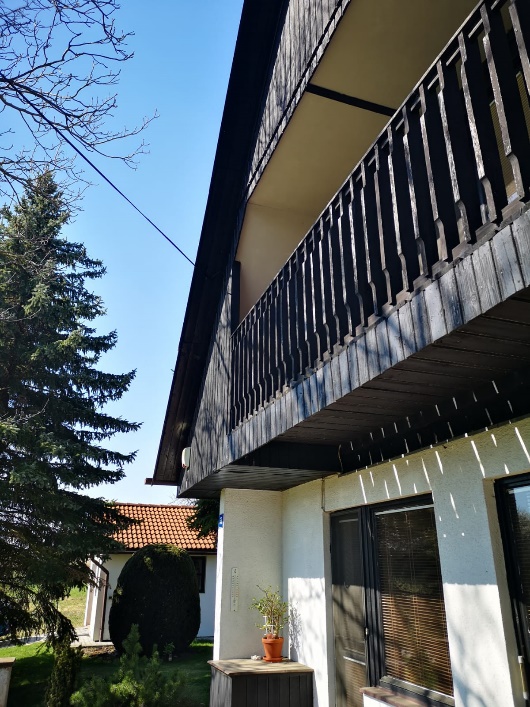 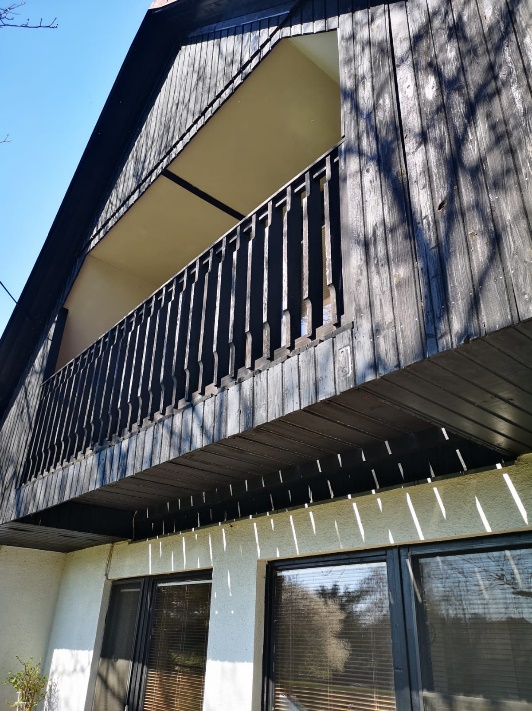 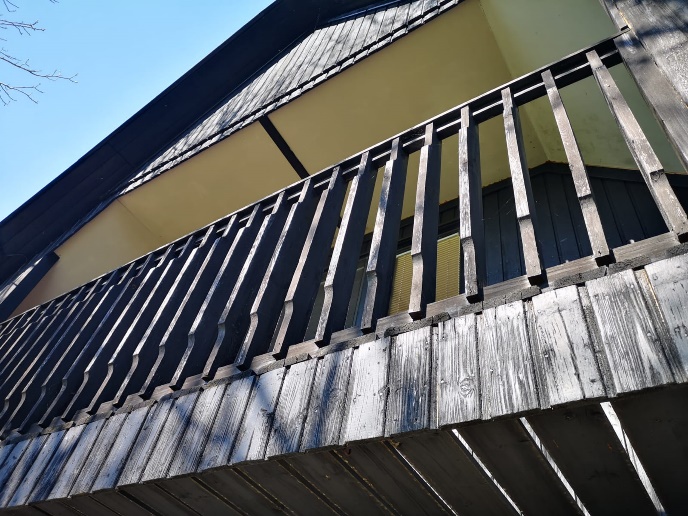 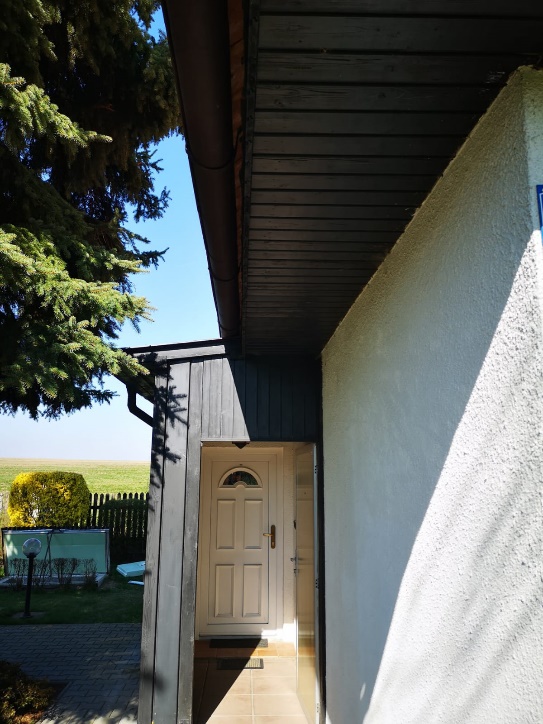 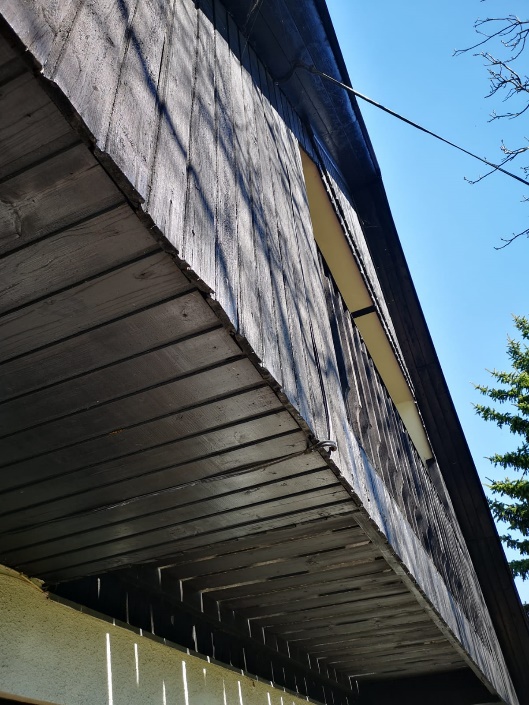 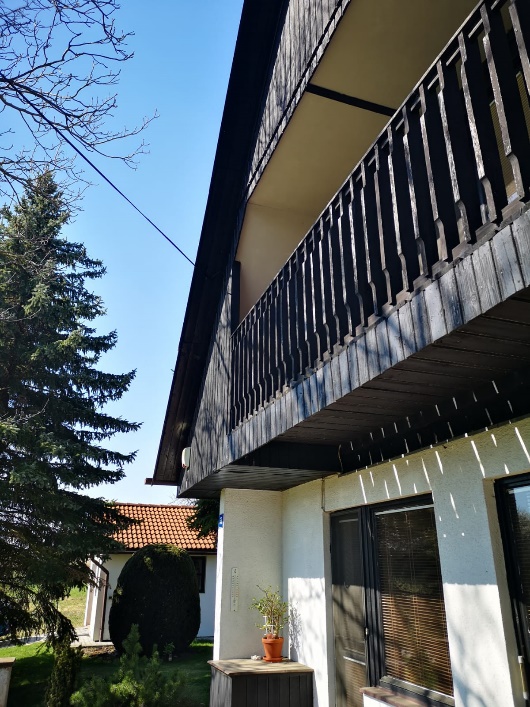 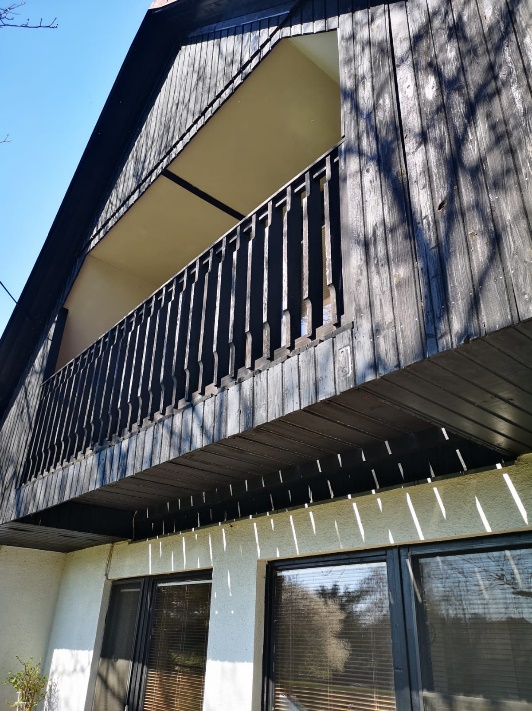 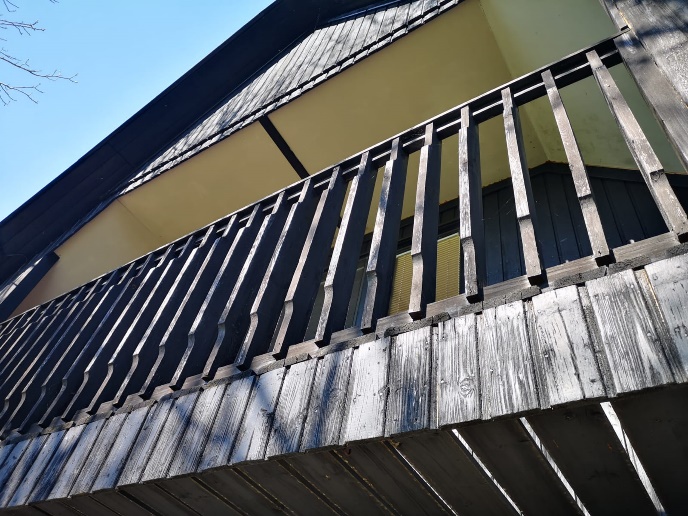 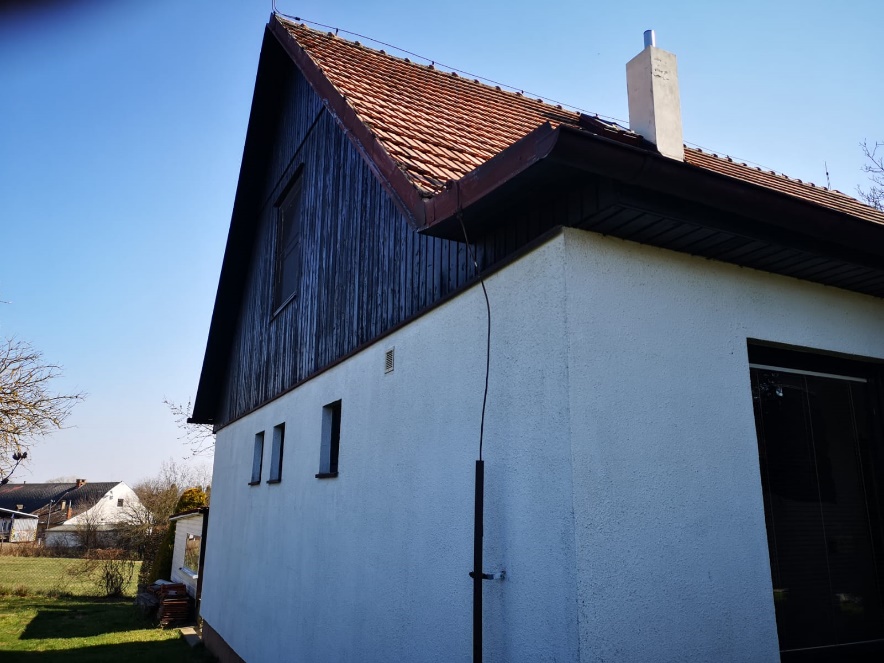 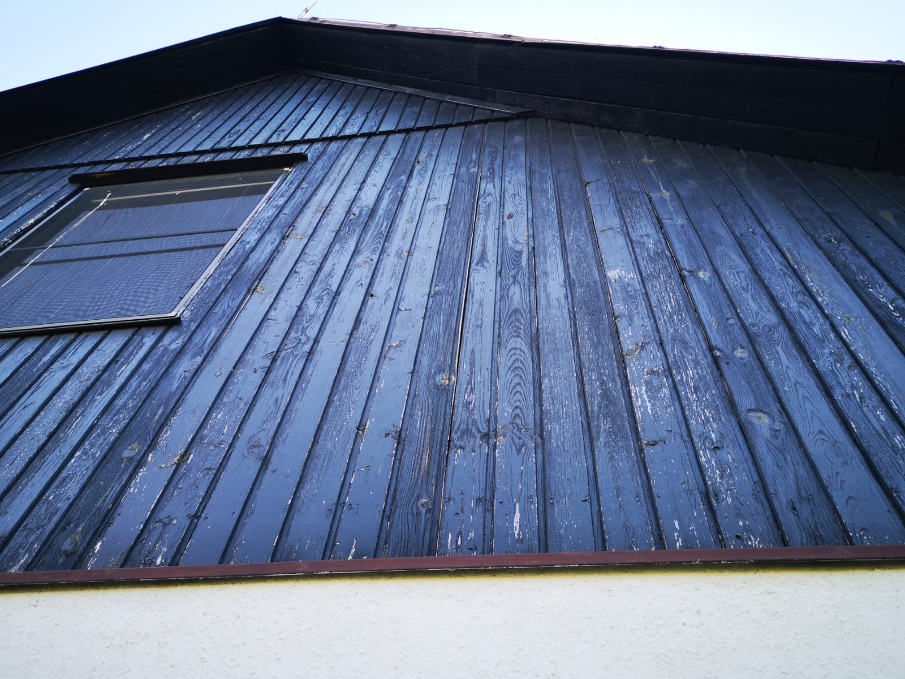 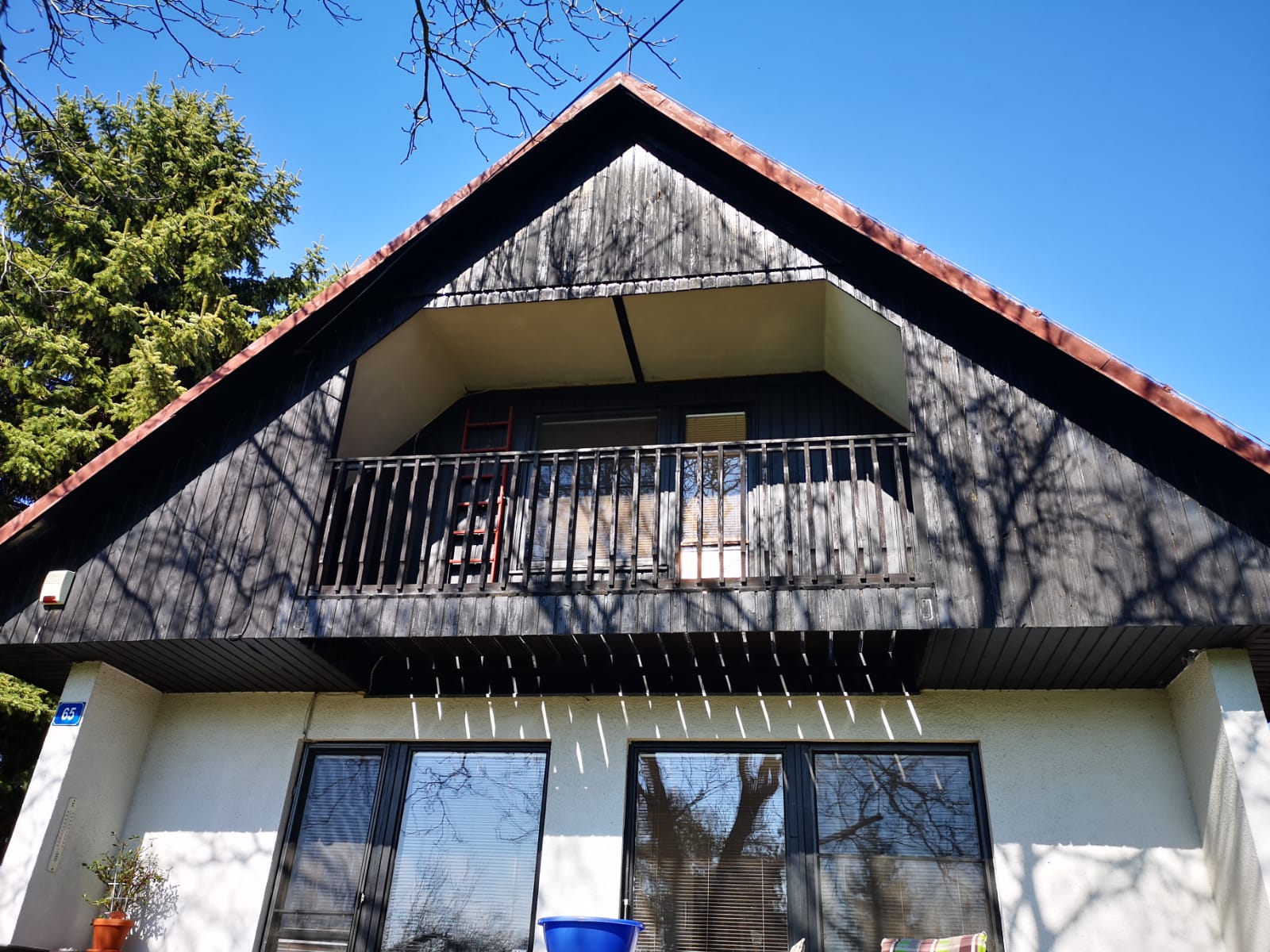 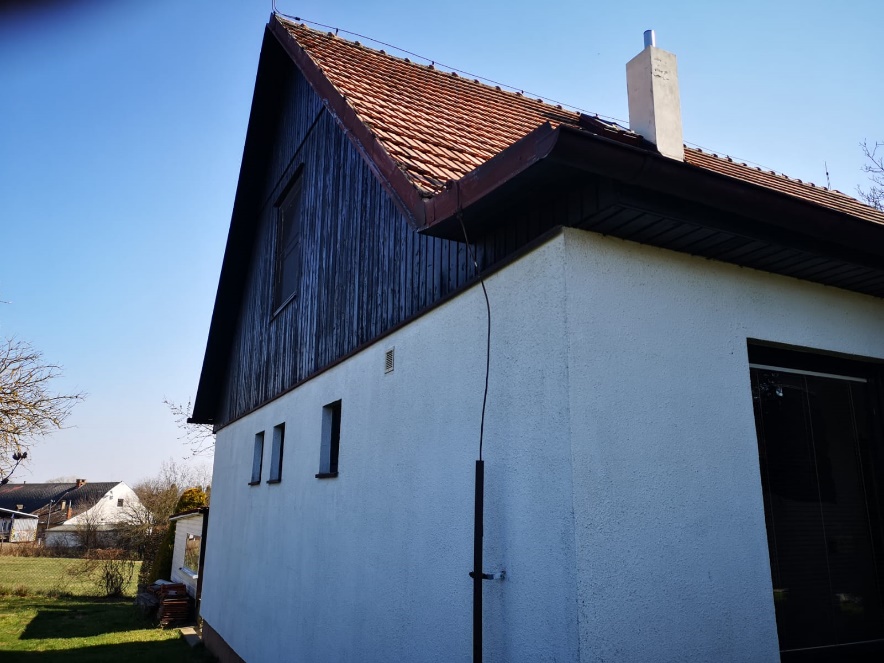 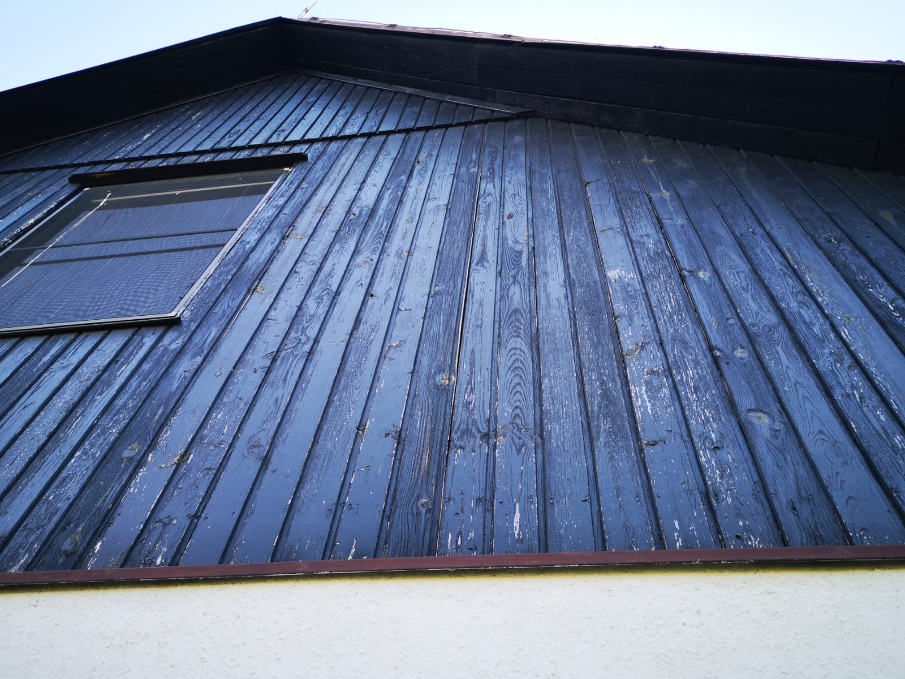 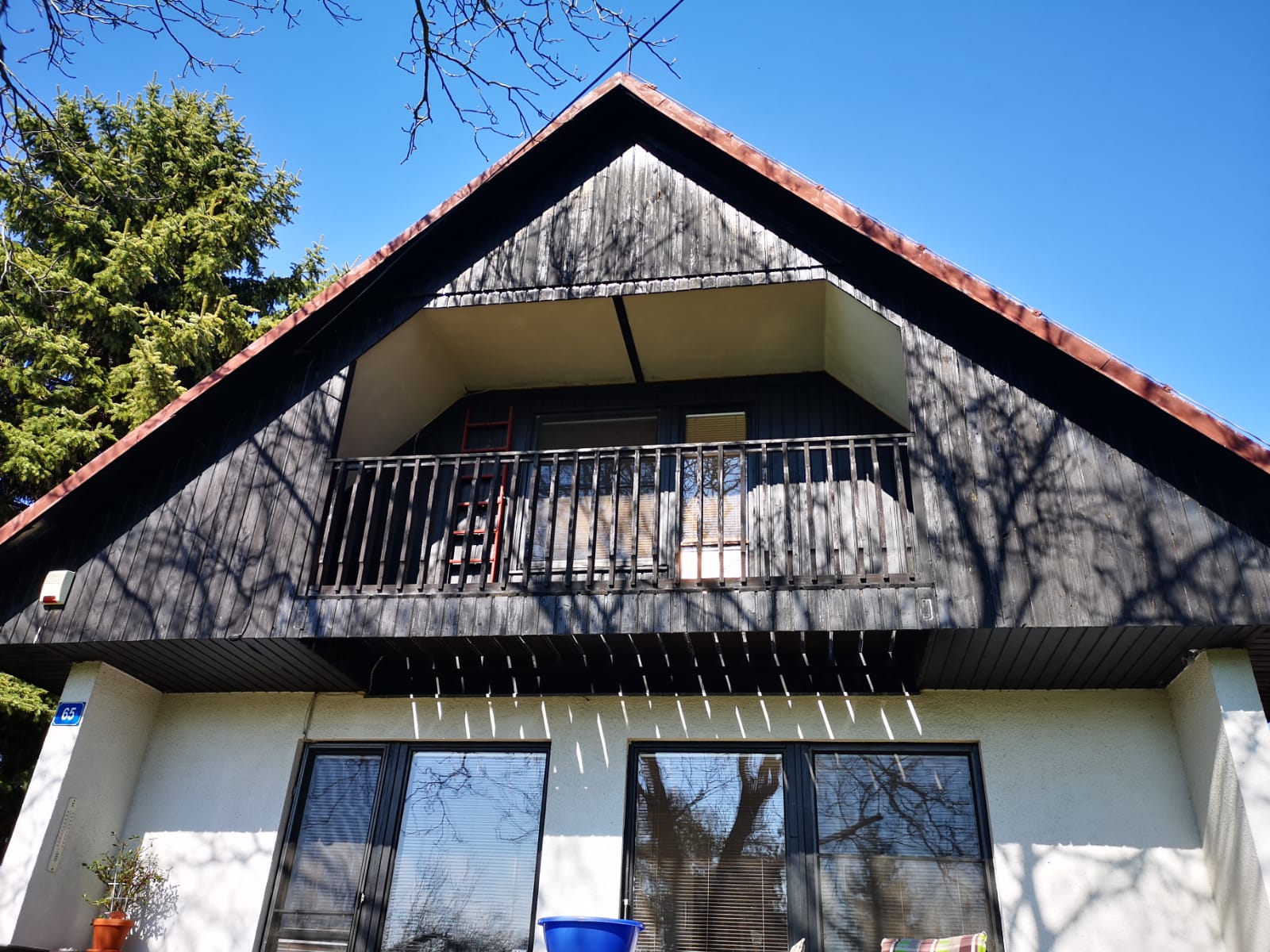 PředmětčinnostCena za materiálCena za práci82m2 dřevěného obloženíbroušení očištění stávajícího nátěru dřevěného obloženíOprava a kitování děr nebo prasklin, mezer ve dřevěCca 20x82m2 dřevěného obloženípenetrace dřevěného obložení na ochranu proti červotočům, houbám a hnilobě82m2 dřevěného obložení2xnátěr tenkovrstvou lazurou8 m2 sádrokartonový podhled balkonuOčištění a 2x nátěr bílou venkovní fasádní barvou na sádrokarton40 m2 ostatní dřevěné části1x nátěr tenkovrstvou lazurou ostatního dřevěného obložení nebo dřevěných částí37 m2 plechové obložení štítu střechy a střecha nad zádveřímOčištění, obroušení a 2xnátěr plechového obložení štítu střechy a střechy nad zádveřím (ideálně syntetickou barvou, např. Komaprim)úklidPrůběžný a finální úklid ostatníC E L K E M bez DPHC E L K E M s DPH 15%